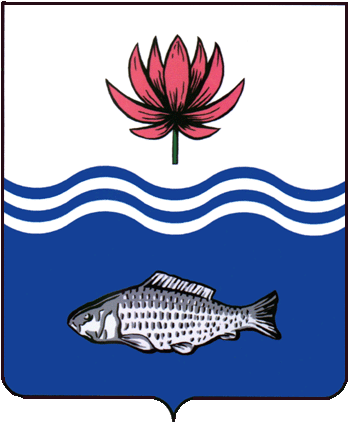 АДМИНИСТРАЦИЯ МО "ВОЛОДАРСКИЙ РАЙОН"АСТРАХАНСКОЙ ОБЛАСТИПОСТАНОВЛЕНИЕО предоставлении Мухамбаевой Г.Р.в аренду земельного участка для сельскохозяйственного производстваРассмотрев обращение Мухамбаевой Галии Рафиковны, в соответствии со ст. 22, пп. 19 п. 2 ст. 39.6. Земельного кодекса РФ, администрация МО «Володарский район»ПОСТАНОВЛЯЕТ:1.Предоставить Мухамбаевой Галие Рафиковне, 19.10.1984 г.р. (паспорт                    12 11 425966, выдан ОУФМС России по Астраханской области в Володарском районе, 03.04.2012 г., адрес регистрации: Астраханская область, Володарский район, пос. Володарский,  ул. Аксакова, 12 А) земельный участок в аренду сроком на 3 (три) года, с кадастровым номером 30:02:080501:43, общей площадью 1599 кв.м. из категории «земли сельскохозяйственного назначения», южнее хутора Новояцкий, вдоль водоогратительного вала Володарского района Астраханской области, для сельскохозяйственного производства.2. Мухамбаевой Галие Рафиковне: 2.1. Заключить договор аренды земельного участка с администрацией МО «Володарский район».2.2.Зарегистрировать договор аренды земельного участка в Володарском отделе Управления Федеральной службы государственной регистрации, кадастра и картографии по Астраханской области в течение 30 дней со дня подписания договора аренды.2.3.Ежеквартально вносить причитающийся размер арендной платы в установленные договором сроки.2.4.При перемене места регистрации сообщить в отдел земельных и имущественных отношений, жилищной политики администрации МО «Володарский район».3.Отделу земельных и имущественных отношений, жилищной политики администрации МО «Володарский район» (Беккулова) внести соответствующие изменения в учетную и справочную документацию.4.Контроль за исполнением настоящего постановления оставляю за собой.И.о. заместителя главы по оперативной работе                                                        Н.С. Беккуловаот 23.06.2020 г.N 671